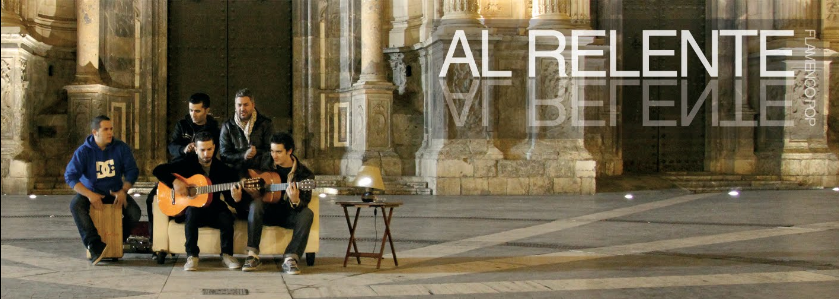      Este grupo muciano nace en la calle, inspirado en el quejido de tantas y tantas noches de juerga flamenca al relente de la luna y en el abrigo de una hoguera. Amantes todos sus componentes del flamenco antiguo y moderno,recogen una esencia de sentimiento, de la raíz del cante antiguo, para mirarhacia un mundo  alegre lleno de ritmos, multiculturalidad y mestizaje.De esas noches al relente nace un sonido que mezcla una buleria, unos tangos, alegrias y la cancion de autor, con la rumba catalana, el pop, funkyjazz y ritmos latinos. Letras que hablan de una manera de vivir, de amor y de desamor, hablan de un aspecto optimista hacia todo lo que le rodea sin dejar los temas que preocupan, mostrandolos a veces de manera cruda para provocar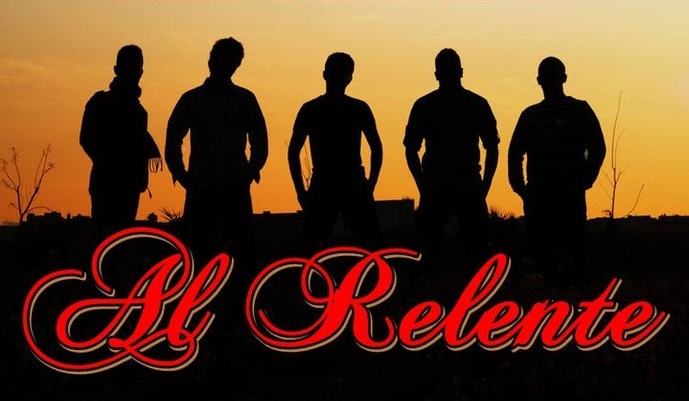 una reacción en el público.            COMPONENTES:Al Relente esta formado por: Gabriel Guillamon(voz)                                             Ruben Cerezo (piano y saxo)                                             Sergio Moñino(guitarra y coros)                                             Alvaro Meloso(guitarra)                                             Ramon Parras(percusión)Ademas colabora con Al relente: Ziro Ziro(bajista)Guillermo Medina (Batería)                                             Ramon Zamaro(bailaor)               Rider técnicoForma de pentágono: Cantante en el centro, dos guitarras a los lados del cantante conectadas por línea con sus respectivos micrófonos para coros.Piano estéreo atrás con su micrófono para coros, cajón atrás con sm57 y plato y caja con aéreos y su respectivo micrófono para coros.TOTAL:2 CAJAS INYECCION PARA GUITARRAS2CAJAS DE INYECCION PIANO ESTEREO1 MICRO SM57 CAJON5 MICROS SM58 PARA VOZ PRINCIPAL Y COROS1 MICRO AEREO PARA CAJA Y PLATODuración espectaculo Standar 1h 30min.               Actuaciones:A lo largo de estos cinco años que lleva funcionando el grupo ha ido progresivamente aumentando el número de actuaciones hasta llegar a tener una media de dos por semana lo cual ha creado en el grupo mucha complicidad musical y personal que se nota en el resultado final.Actuamos en todo tipo de eventos, lugares y ciudades. Fiestas privadas, fiestas de pueblos, auditorios, teatros, tablaos… 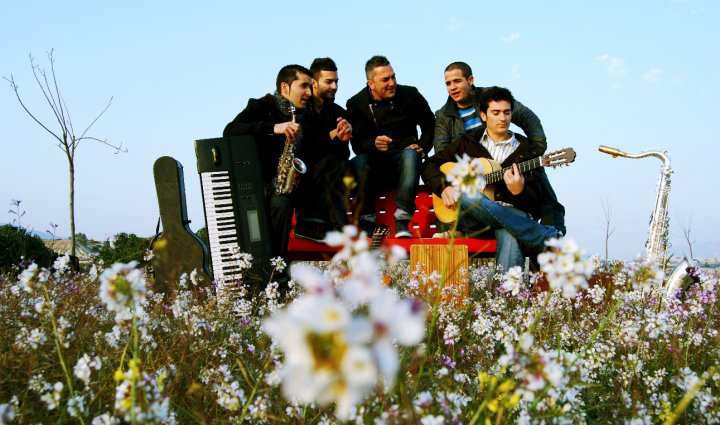  REPERTORIO:Es bastante variado (versiones además de temas propios) y se puede adaptar a diferentes escenarios por lo que te dejo varios enlaces, desde actuaciones serias en teatros hasta directos en locales o en la calle. Teatro: http://www.youtube.com/watch?v=ZQZitw6Movk&feature=related Bares: http://www.youtube.com/watch?v=OcCUoyCabqE&feature=relmfu            http://www.youtube.com/watch?v=YIOKRaA0x_s            http://www.youtube.com/watch?v=GdybS-ZAXM4&feature=related Fiestas privadas:http://www.youtube.com/watch?v=9kvadYPj1sE&feature=relmfu Por la calle: http://www.youtube.com/watch?v=jzCenq5ABP8&feature=related                 http://www.youtube.com/watch?v=LE6_j6Rap1Y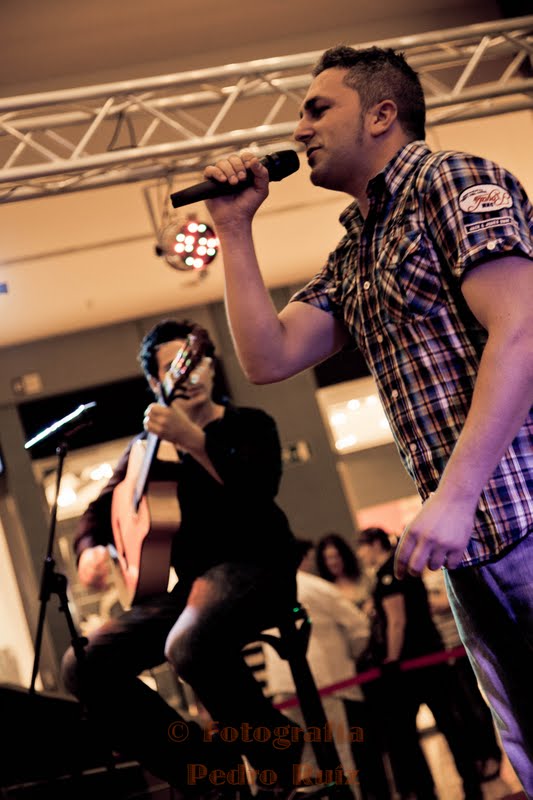 Medios de comunicación: http://www.youtube.com/watch?v=OszSG0E8dHQhttp://www.youtube.com/watch?v=2jokej-TshM&feature=related-http://www.laverdad.es/murcia/v/20120502/murcia/toda-huerta-murciana-flamenca-20120502.htmlhttp://comunidad.laopiniondemurcia.es/entrevista-chat/3718/Musica/Al-Relente/entrevista.htmlDISCO:Tras ganar el concurso Mula Joven nos dio un importante impulso para continuar con más fuerza y así grabar un disco que ha vendido mil copias en un año en lugares como El CorteIngles, discos Comix y en cada concierto. En el disco se pueden encontrar canciones como :-El marques:http://www.youtube.com/watch?v=FHfVJossv_A-Ritmo en las venas:http://www.youtube.com/watch?v=Y7Yv8FFOl1Q-Soledad (adaptación por bulerías del Romance de la pena negra de Federico Garcia Lorca):http://www.youtube.com/watch?v=DVr5uo4O524-Nada de ti:http://www.youtube.com/watch?v=A2801_djutMContratacion        Telf de contacto   690272254  y  600875050.                 Email     alrelente@alrelente.info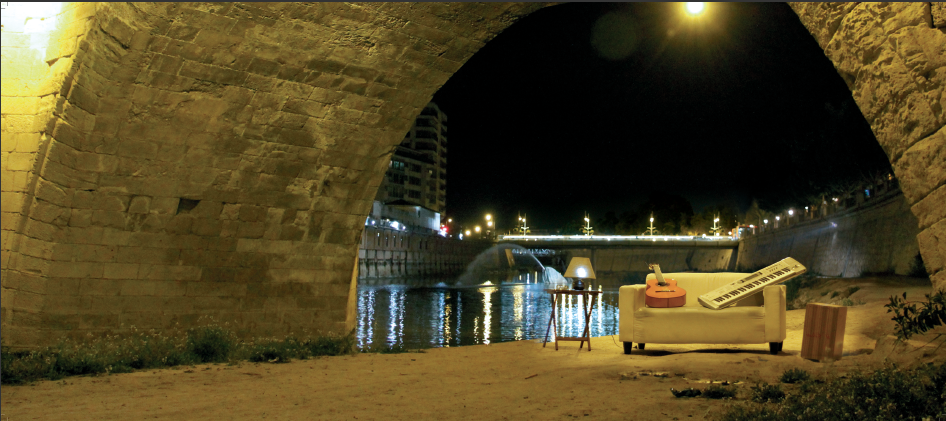 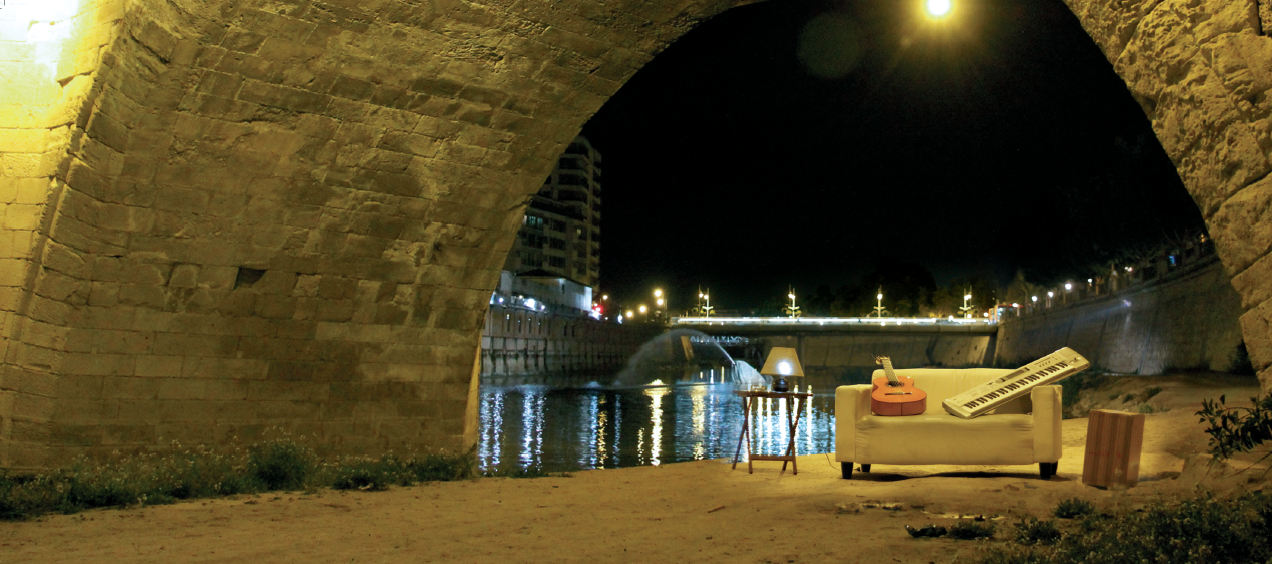 